TANULMÁNYI ÖSZTÖNDÍJ2022/2023              PÁLYÁZATI ADATLAP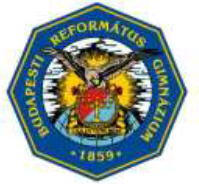 Név: ………………………………………………….Osztály: ……..…..Dátum:_______________________________     A tanuló aláírása: __________________________________SEGÍTSÉGA TANULMÁNYI ÖSZTÖNDÍJ ADATLAPJÁNAK KITÖLTÉSÉHEZ:1. tanulmányi eredmény: az adott időszak tanulmányi átlagának kiszámítását 5-8. évfolyamon az ösztöndíj bizottság végzi, 9-12. évfolyamon a diák, amelyet a mozanapló alapján a bizottság ellenőriz.2. tanulmányi versenyek: a tanulmányi versenyeken elért eredményeket a szaktanár pontozza és ellenjegyzi.3. dicséretek: országos, területi és iskolai versenyeken elért jó eredményt a szaktanár/osztályfőnök/igazgató dicsérettel jutalmazhatja; iskola képviselete, közösségi munka: pl. gyülekezetlátogatás, szereplés rendezvényeken, kórus, osztályközösségért végzett kiemelkedő munka stb.4. rendszeres gyülekezeti/egyházi szolgálat: a szolgálat megnevezése, a lelkész aláírása szerepeljen; az érettségihez szükséges közösségi szolgálat itt nem számolható el.5. nyelvvizsgák és érettségi vizsgák: a nyelvvizsga bizonyítvány és az érettségi eredményét igazoló dokumentum fénymásolata mellékelendő.6. a javítás mértéke: az előző tanév végi vagy félévi átlag valamint az adott időszak átlaga feltüntetendő, a számítást a bizottság végzi.A nyeremények összege:Tanulmányi ösztöndíj várható összege:5-8. évfolyam: I. helyezett: 	150.000 Ft; II. helyezett: 	125.000 Ft; III. helyezett: 	105.000 Ft,IV. Helyezett: 	80.000 Ft,V. Helyezett: 	65.000 Ft,VI. Helyezett: 	50.000 Ft,9-12. évfolyam: I. helyezett: 	170.000 Ft, II. Helyezett: 	145.000 Ft,III. Helyezett: 	125.000 Ft,IV. Helyezett: 	95.000 Ft,V. Helyezett: 	80.000 Ft,VI. Helyezett: 	65.000 Ft.Tanulmányi ösztöndíjA Lónyay Utcai Református Gimnázium a 2022-2023-es tanévben is meghirdeti a tanulmányi ösztöndíjat, amelyre két korcsoportban lehet pályázni. Az 5-8. osztályban illetve a 9-12. osztályban várjuk azon diákok jelentkezését, akik kiemelkedő tanulmányi eredményeikkel és közösségért végzett munkájukkal szeretnének ebben a versengésben részt venni. A negyedévenként beadandó pályázati űrlapot a következő hónap 5-ig kell leadni, amiket a megadott feltételek alapján Ludvik Mihály Csaba tanár úr bírál el. A verseny eredményét a tanév végén hozzuk nyilvánosságra. Sok sikert kívánunk minden pályázónak!A nyeremény felhasználható:iskola által szervezett külföldi tanulmányútra és/vagyiskola, gyülekezet által szervezett nyári táborra, sport táborra és/vagytanulást segítő vagy más könyvekre, ismeretterjesztő folyóiratra, digitális és egyéb eszközökre, könyvtári olvasójegyre és/vagynyelvvizsga díjra vagy előkészítő tanfolyamra, egyéb tanfolyamra, workshopra és/vagykulturális rendezvényekre, múzeum-, kiállítás-, színházlátogatásra, komolyzenei hangversenyre, bérletre és/vagyuszodalátogatásra, gyógytorna foglalkozásra, fitness terem látogatásra, egyéb sportköri-egyesületi sportolásra (ping-pong, lovaglás, íjászat, stb.) és bérletre és/vagykerékpárvásárlásra vagy sportszervásárlásra és/vagyszemüveg, gyógycipő, talpbetét készíttetésre, orvosi szűrővizsgálatra, kezelésre és/vagya tanulót segítő egyéb célra (előzetes egyeztetéssel és jóváhagyással).A nyeremény felhasználása, és az elszámolás szabályaiA tanulmányi ösztöndíj az iskola tanulói által a tanulmányi eredményeik és a közösségért végzett munkájuk alapján elnyerhető, célhoz kötött, elszámolási kötelezettség alá vont pénzbeli hozzájárulás. A hozzájárulás célja a tanuló ismereteinek és tájékozottságának mélyítése, művészeti, képzőművészeti, idegennyelvtudási és sportbeli érdeklődésének, tehetségének támogatása, közérzetének vagy egészségi állapotának javítása, megfelelő taneszközökhöz juttatása. A nyereményt az iskola átutalással vagy pénztári készpénz kifizetéssel bocsájtja a nyertes tanulók rendelkezésére 2023. június hónapban.A nyeremény kizárólag a tanuló érdekében, a tanuló részére történő vásárlással és a tanuló általi szolgáltatás igénybevételével használható fel.A nyeremény felhasználásakor az iskola nevére és címére kiállított számlát kell kérni, és azt az elszámolásig meg kell őrizni.A nyeremény felhasználásával 2023. szeptember 15. napjáig el kell számolni az iskola gazdasági irodájában a számlák tételes átadása útján. Indokolt esetben a határidő a szülő/tanuló kérésére meghosszabbítható.A nyeremény fel nem használt részét vissza kell fizetni az iskola részére.Bíráló bizottság:szeptember 1. – október 31.□november 1. – január 20.□január 21. – március 31. □április 1. – május 2./június 16.□SzempontokNegyedéventemaximálisanelszámolhatópontszámElértpontszámAláírásTANULMÁNYI EREDMÉNYTANULMÁNYI EREDMÉNYTANULMÁNYI EREDMÉNYTANULMÁNYI EREDMÉNY(az időszakra vonatkozó jegyek átlaga × 30) max. 150 pontORSZÁGOS TANULMÁNYI VERSENYEKORSZÁGOS TANULMÁNYI VERSENYEKORSZÁGOS TANULMÁNYI VERSENYEKORSZÁGOS TANULMÁNYI VERSENYEKkerületi I. hely 5 pontpont(szaktanár)fővárosi I. hely 10 pontpont(szaktanár)             II. hely 8 pontpont(szaktanár)            III. hely 5 pontpont(szaktanár)országos I. hely 15 pontpont(szaktanár)              II. hely10 pontpont(szaktanár)             III. hely 7 pontpont(szaktanár)maximum 25 pont(szaktanár)DICSÉRETEK (közösségi munka, házi és egyéb versenyek)DICSÉRETEK (közösségi munka, házi és egyéb versenyek)DICSÉRETEK (közösségi munka, házi és egyéb versenyek)DICSÉRETEK (közösségi munka, házi és egyéb versenyek)szaktanári 5 pontpontosztályfőnöki 10 pontpontigazgatói 15 pontpontmaximum25 pontRENDSZERES GYÜLEKEZETI /EGYHÁZI SZOLGÁLATRENDSZERES GYÜLEKEZETI /EGYHÁZI SZOLGÁLATRENDSZERES GYÜLEKEZETI /EGYHÁZI SZOLGÁLATRENDSZERES GYÜLEKEZETI /EGYHÁZI SZOLGÁLATMegnevezés: ……………………………………………..……………………………………………………………Az érettségihez szükséges közösségi szolgálat itt nemszámolható el.15 pontpont(lelkész aláírása)NYELVVIZSGÁK ÉS ÉRETTSÉGI VIZSGÁKNYELVVIZSGÁK ÉS ÉRETTSÉGI VIZSGÁKNYELVVIZSGÁK ÉS ÉRETTSÉGI VIZSGÁKNYELVVIZSGÁK ÉS ÉRETTSÉGI VIZSGÁKközépfokú nyelvvizsga10 pontpont(szaktanár)felsőfokú nyelvvizsga20 pontpont(szaktanár)középszintű előrehozott érettségi vizsga (jó, jeles) 10 pontpont(szaktanár)emelt szintű előrehozott érettségi vizsga (jó, jeles) 20 pontpont(szaktanár)maximum 60 pont(szaktanár)JAVÍTÁS MÉRTÉKEJAVÍTÁS MÉRTÉKEJAVÍTÁS MÉRTÉKEJAVÍTÁS MÉRTÉKEévvégi/félévi átlag - időszak átlaga25 pont pontmaximum25 pontÖSSZESEN:300 pont